Załącznik Nr 2 do załącznika  do Uchwały Nr XLIV/280/22 Rady Gminy Kobylanka z dnia 24 lutego 2022 r.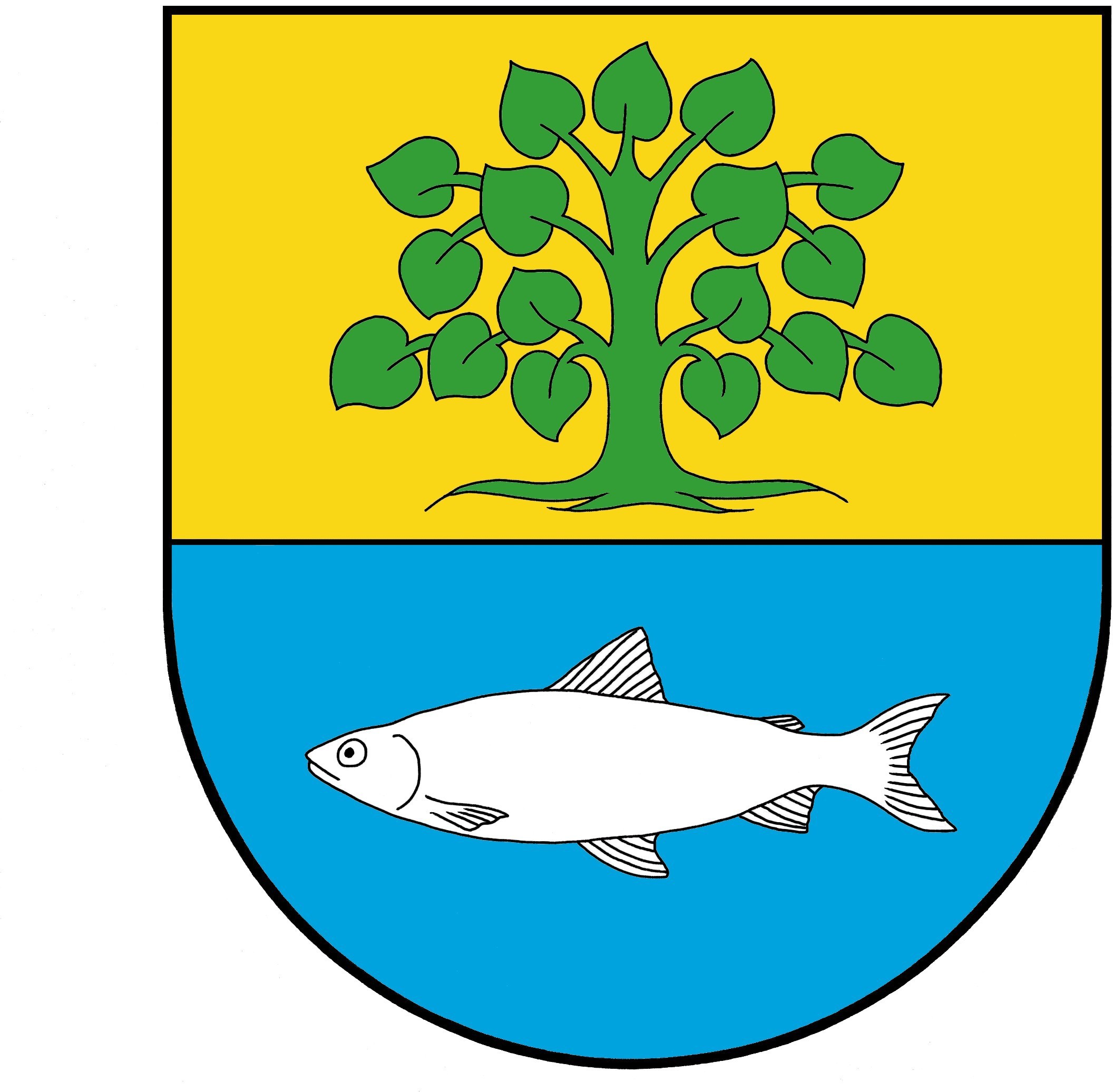 